3.1	Accounting Concepts1.2	The Trial Balance of Mzo Traders on 28 February 2020, the end of the financial year, is given below:Required:1.2.1	Prepare a Trading Account1.2.2	Prepare a Profit and Loss Account1.2.3	Draw up the Post-Closing Trial Balance on 28 February 2020Mzo TradersTrial Balance on 28 February 2020ACCOUNTING GRADE 10 FINAL ACCOUNTS ACTIVITY 3 – ANSWER SHEETQUESTION 11.11.2.1	GENERAL LEDGER OF MZO TRADERS TRADING ACCOUNT1.2.2				PROFIT AND LOSS ACCOUNT1.2.3	Post-Closing Trial Balance of Mzo Traders on 28 February 2020
                                 Province of the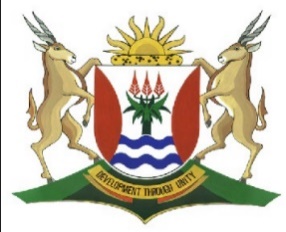 EASTERN CAPEEDUCATIONDIRECTORATE SENIOR CURRICULUM MANAGEMENT (SEN-FET)HOME SCHOOLING SELF-STUDY MARKING GUIDELINESCONCEPTCONCEPTEXPLANATIONEXPLANATION1.AssetsAAssets are valued and reflected in the books at the original invoice price.2.CapitalBA mortgage loan obtained to acquire property.3.Matching PrincipleCAbba Bakery and CC Wears produce goods for the community’s needs.4.Business Entity ruleDItems of value acquired or owned by a person or business.5.Historical cost conceptEThe cash and/or other tangible assets that owners invest into the business.6.Trial BalanceFThe owner of the business must ensure that his personal affairs are kept separate from the financial transactions of the business.7.Balance SheetGAn accounting procedure (tool) that ensures that the double entry rule has been applied correctly.8.Non-current liabilityHChichi (Pty) Ltd purchases trading stock and sells it at a profit to its customers.9.RetailerIA statement that reflects the value (the net worth) of the business on a specified date.10.ManufacturerJIncome and expenses are recorded in the specific accounting period for which they relate, even if they are not yet received or paid.Debit CreditBalance Sheet Accounts SectionCapital (1 March 2019)143 650Drawings50 000Vehicles120 000Equipment60 000Fixed deposit: Mye Bank50 000Trading Inventory80 700Debtors Control 7 370Bank14 450Cash Float500Petty Cash150Creditors Control4 200Nominal Account Section Sales 1 330 000Cost of Sales740 000Debtors Allowances 11 330Interest received580Interest on Fixed deposit2 400Rent Expense21 600Telephone5 200Salaries and Wages305 000Discount Received4 110Insurance8 100Stationery1 100Water and Electricity6 450Discount Allowed2 9901 484 9401 484 9401.2.3.4.5.6.7.8.9.10.2020 Feb282020 Feb28FolDebitDebitCreditCredit